ADDING and SUBTRACTING INTEGERSEvaluate the following expressions without a calculator: APPLICATION1) An electrician removes from stock 500 feet of BX cable on Monday, 250 feet on Tuesday and 750 feet on Wednesday. On Friday, she returns 339 feet of BX cable. How many feet of BX cable are used?2) A carpenter charges $598 for a job. The cost of materials is $263, the cost of labor is $173 and the cost of transportation is $10. Calculate the profit.Definition: Integer is a number with no fraction part (no decimals).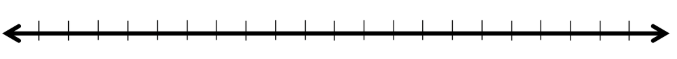 Includes: the positive counting numbers {1, 2, 3, …},zero {0}and the negative counting numbers {-1, -2, -3, …}Examples: -16, -3, 0, 1, 200	Non Examples: -16.4, 1/3,  5 RULE: ELIMINATE DOUBLE SIGNS+ (+) = 								– (–) = + (–) =  							– (+) = a) 5 + 3 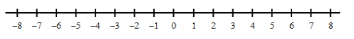 b) -5 + 3 c) (-5) + (-3) d) 5 + (-3) e) 5 – (+3) f) (-5) – (-3)   g) 6 – 5 + 3 	Evaluate from left to right in groups of twoh) 10 – (-6) + (-3) Eliminate double signsEvaluate from left to rightin groups of twoi) (-10) + (–4) + 7j) 20 – (-10) + (-30) j) (–4) + (+9) + (–2) – (–5) k) (–1) – (–6) – (+3) + (–10)l) 40 – (–10) + (+30) – (+20) – (–10)m) (–2) – (–4) + (–5) + (+3) – (–1)n) 4 + (–12) + 10 + (–6) – (+4) – (–8)o) –10 + (–4) + 7 – (–2) – 8 + (–1)